新 书 推 荐中文书名：《原野之美：山居四季》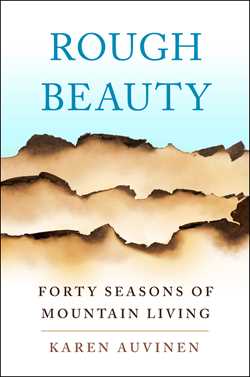 英文书名：ROUGH BEAUTY: FORTY SEASONS OF MOUNTAIN LIVING作    者：Karen Auvinen出 版 社：Scribner代理公司：ANA/ Susan Xia页    数：320页出版时间：2018年6月代理地区：中国大陆、台湾审读资料：电子稿类    型：传记回忆录内容简介：    在这部与谢丽尔·斯特拉耶德（Cheryl Strayed）的《狂野》（Wild）和海伦·麦克唐纳（Helen MacDonald）的《海伦的苍鹰》（H is for Hawk）同属一类的书中，一位获奖作家首次以回忆录的形式，讲述了一个女人通过独居和与自然的交流，在这个世界上找到属于自己的位置，并重回社会的故事。   凯伦·奥维宁（Karen Auvinen）处于人生的十字路口，她逃到了坐落在落基山脉旁的一座很原始的小木屋里，作为一名作家，开始独居的生活，并开始拥抱大自然赋予她的所有美丽和残酷。当一场大火烧毁了她写过的每一个字和她所有的财产后，仍然留在她身边的只剩下她心爱的哈士奇埃尔维斯（Elvis），一辆卡车和四个烧焦的文物。凯伦踏上了一段英勇的旅程，以调和她想独处的愿望和她对社会纽带的需要。    带着安妮·迪拉德（Annie Dillard）、海伦·麦克唐纳（Helen Macdonald）和谢丽尔·斯特雷德（Cheryl Strayed）的作品的精神内核，卡伦·奥维宁的回忆录既是一次心灵之旅，也是一次探寻外部世界的朝圣。这本书是她对自己在山中的十个四季的明亮而抒情的探索和真诚的致敬，她拥抱自然力量的不可预测、优雅美好，同时与埋藏在自己内心深处的狂野和平共处。重要卖点：能够成为畅销大作的图书类别：女性作家的回忆录有着庞大而长久的受众群体，这些作家身处人生的十字路口，冒险到荒野寻找人生的答案，从玛丽·奥利弗（Mary Oliver）的《上游》（Upstream）到谢丽尔·斯特拉耶德的《狂野》等书的成功，都可以证明这一点。出色的文笔：奥维宁是一位屡获殊荣的诗人和作家，她对自然的写作质量是无与伦比的。读者和审稿人都将陶醉于她那丰富的语言和令人不忍释卷的故事当中。梭罗（THOREAU）和迪拉德（DILLARD）的精神后裔：从亨利·大卫·梭罗（Henry David Thoreau）到安妮·迪拉德（Annie Dillard），从《树木的秘密生活》（The Secret Lives of Trees）到《自然的发明》（The Invention of Nature），本书展现了通过摆脱琐碎的联系，与自然和谐相处来寻求慰藉和拯救的伟大美国传统。SCRIBNER出版社的实力：没有出版社能像Scribner这样有效地出版文学回忆录。从弗兰克·麦考特（Frank McCourt）到珍妮特·沃尔斯（Jeannette Walls），我们有着丰富的出版史，从优美的个人叙述中找到商业成功。励志故事：奥维宁探索大自然中的独居生活，她所看到的不可思议的奇迹和斗争，她所寻求的社会纽带与爱，连同她的领悟，这一切都会为读者带来启发。精美的装帧设计：每一章节都会有一个小幅的黑白插画，打造出精致的装帧设计。十年磨一剑：就像珍妮特·沃尔斯（Jeanette Walls）和弗兰克·麦考特（Frank McCourt）一样，奥维宁花了十年时间，精心撰写了这本非凡的回忆录。作者简介：    凯伦·奥维宁（Karen Auvinen）是一位艺术家，曾经生活在曾在科罗拉多州，她曾两度荣获美国诗人学院奖（Academy of American Poets Award），并多次入围手推车奖（Pushcart Prizes）小说奖。她的作品刊登在《纽约时报》和其他许多文学期刊上。她在露西亚·柏林（Lucia Berlin）的指导下，在科罗拉多大学博尔德分校（University of Colorado – Boulder）获得诗歌硕士学位，又在威斯康星大学密尔沃基分校（University of Wisconsin-Milwaukee）获得小说写作博士学位。她目前在科罗拉多大学博尔德分校教授电影和流行文化课程。媒体评价：    “十分出色……本书的作者有着丰富的生活体验，她融入社会，感受到生活的模式，学会给予并接受爱，最终，她把这一切融汇进了这个讲述人性坚韧的美丽故事中，这本书非常适合特里·坦普斯特·威廉姆斯（Terry Tempest Williams）的读者。”----《科克斯书评》（Kirkus）星级书评（全文）    “优美、发人省醒……这本令人惊叹的回忆录向读者展示了落基山脉的野性，并向读者展示了它们如何依赖他们的动物伙伴。”----《出版者周刊》（Publishers Weekly），星级书评    “这是一部感动人心的回忆录……奥维宁用娴熟的语言，讲述了她与一头熊相遇的宝贵时刻、冬季的冷清孤独，以及对春天的期待。她的文字优美而凄凉，温柔而真诚，《原野之美》是对内在力量的可爱颂扬。”----《书目杂志》（Booklist）谢谢您的阅读！请将反馈信息发至：夏蕊（Susan Xia）安德鲁·纳伯格联合国际有限公司北京代表处北京市海淀区中关村大街甲59号中国人民大学文化大厦1705室邮编：100872电话：010-82504406传真：010-82504200Email：susan@nurnberg.com.cn 网址：http://www.nurnberg.com.cn
微博：http://weibo.com/nurnberg豆瓣小站：http://site.douban.com/110577/